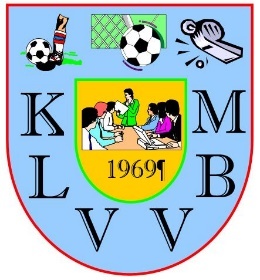 Verzet tegen voorstel tot minnelijke schikkingWedstrijdgegevensBetreft wedstrijd	: 				tegenDatum	wedstrijd	: Betreft Speler / Bestuurslid 	: Aangesloten bij Club		: Datum minnelijke schikking	:Overeenkomstig met Art.74 van het Bondsreglement:Ze moeten voldoen aan volgende eisen :- formulier door de secretaris getekend versturen als bijlage per email.- duidelijk de feiten vermelden, punt na punt, waarom verzet tot minnelijke schikking wordt aangetekend.Het bestuur kan nooit verantwoordelijk worden gesteld voor niet ter bestemming gebrachte zendingen.Bijlagen:1.2.3.Opgemaakt door Secretaris:Opgemaakt te:							op datum van: